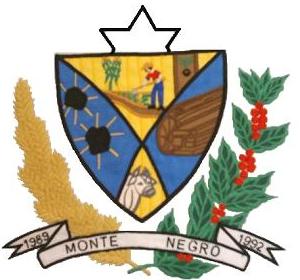                                                    ESTADO DE RONDÔNIACÂMARA MUNICIPAL DE MONTE NEGRO-ROPODER LEGISLATIVOATA DA SEXTA SESSÃO ORDINÁRIA, DO SEGUNDO PERÍODO LEGISLATIVO DO PRIMEIRO ANO LEGISLATIVO DA SÉTIMA LEGISLATURA DA CÂMARA MUNICIPAL DE MONTE NEGRO – RO, EM 11-09-2017 ÀS 10h00min HORAS.Aos trinta e um dias  do mês de setembro do ano de dois mil e dezessete as 10h00min horas, na Sala de Sessões, no Prédio da Câmara Municipal de Monte Negro-RO, reuniram-se sobre a presidência do vereador JOSÉ EDSON GOMES PINTO – DEM, que contou com a presença dos seguintes vereadores: PEDRO ALVES DA SILVA – PSDC, MARCOS ANTÔNIO DOS SANTOS – SD, ELIAS LOPES DA CUNHA – PMN, BENEDITO MONTEIRO – PMDB,  RAILDO JOSÉ BONFIM – PMDB, MARINEIDE RODRIGUES – PMDB, e ausentes os vereadores JOEL RODRIGUES MATEUS – PSC, HÉLIO FERREIRA DOS SANTOS  – PP. havendo quórum regimental e invocando a proteção Divina o Presidente declarou aberta a sexta Sessão ordinária do segundo período legislativo . Foi lida e aprovada em votação simbólica pela maioria simples dos votos a ATA da sessão ordinária anterior por 6 (seis) votos favoráveis, 2(duas) ausências e nenhum contrário. Foi lido no PEQUENO EXPEDIENTE, I – OFICIO Nº 055/DECON/2017, Poliana da Silva Vieira (contadora),II – REQUERIMENTO DE SOLICITÇÃO DA MESA DIRETORA PARA O SEGUNDO BIÊNIO, Marcão e Pedrão (vereadores) , III – INDICAÇÃO Nº002/CMMN/2017, Marcão, José Edson, Pedrão, Raildo, Benedito,IV – INDICAÇÃO Nº 006/2017, joel (vereador), V– MENSGEM DE LEI Nº 37/2017, Executivo Municipal. Não havendo mais material de leitura. Passou-se para o PEQUENO EXPEDIENTE, não houve oradores, em seguida passou-se para GRANDE EXPEDIENTE, com o tempo de 60 minutos distribuídos entre as bancadas com direito a parte aos demais vereadores, fizeram o uso da tribuna os vereadores, RAILDO JOSÉ BONFIM – PMDB, JOSÉ EDSON GOMES PINTO – DEM, BENEDITO MONTEIRO – PMDB. Não houve mais oradores inscritos. Passou-se para ORDEM DO DIA, o vereador Marcão pediu a inclusão do requerimento de eleição do segundo biênio, foi votado e aprovado a inclusão pela sistema de votação simbólica maioria simples dos votos por 4 (quatro) votos favoráveis 2 (dois) contrários e 2 (dois) ausentes. Não ouve oradores para discussão da matéria passou-se para votação dos seguintes projetos, I- PROCESSO LEGISLATIVO Nº 042/2017 REFERENTE AO PROJETO DE LEI Nº 033/2017  de autoria do Executivo Municipal, dispõe; A implantação de nota fiscal eletrônica em Monte Negro –RO, e dá outras providencias, aprovado, sendo tramite da matéria primeira  discussão e votação nominal base legal maioria absoluta, projeto aprovado por 06 (oito) votos favoráveis 2(duas) ausências e nenhum contrário, II- PROCESSO LEGISLATIVO Nº 044/2017 REFERENTE AO PROJETO DE LEI Nº 035/2017 de autoria do Executivo Municipal, dispõe; institui o fundo municipal de educação, e dá outras providencias, sendo tramite da matéria primeira  discussão e votação nominal base legal maioria absoluta, projeto aprovado por 06 (oito) votos favoráveis 2(duas) ausências e nenhum contrário, III- PROCESSO LEGISLATIVO Nº 045/2017 REFERENTE AO PROJETO DE LEI Nº 036/2017 de autoria do Executivo Municipal, dispõe; Altera os artigos 16 e 25 e acrescenta tabelas de vencimentos dos cargos de professor 20(vinte) e 30 (trinta) horas semanais , no Anexo V, de todos da Lei Municipal n°. 516, de 04 de setembro de 2013, e dá outras providencias, sendo tramite da matéria primeira  discussão e votação nominal base legal maioria absoluta, projeto aprovado por 06 (oito) votos favoráveis 2(duas) ausências e nenhum contrário, IV- REQUERIMENTO DE SOLICITÇÃO DA MESA DIRETORA PARA O SEGUNDO BIÊNIO de autoria dos vereadores Marcos Antônio Dos Santos (SD) e Pedro Alves da Silva(PSDC), sendo tramite da matéria única discussão e votação nominal base legal maioria simples projeto aprovado por 04 (oito) votos favoráveis 2(duas) ausências e 2(dois) contrários. Não havendo ais nada a ser deliberado na ordem do dia, e sendo assim presidente declarou encerrada a sessão, convocando os Nobres vereadores e o publico presente para próxima Sessão Ordinária a ser realizada no dia 15 de setembro de 2017, às 10h00min e solicitou a mim 1º secretário que lavrasse o presente Ata a qual após lida e se aprovada, seguirá assinada por mim e demais membros da Mesa Diretora.                                                                                Sala de sessões, 11 de setembro  de 2017.____________________________                                        ___________________________    JOSÉ EDSON GOMES PINTO                                                    PEDRO ALVES DA SILVA                             Presidente/CMMN                                                                    1º. Secret./CMMN_____________________________	                                    ______________________           RAILDO JOSÉ BONFIM                                                       MARINEIDE RODRIGUES             Vice Pres./CMMN                                                                    2º.Secret./CMMN